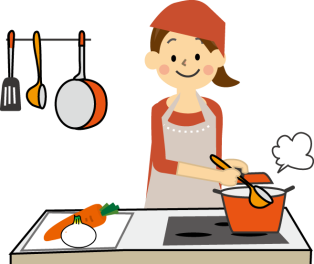 主辦單位：社團法人中華民國紅十字會台灣省台中市支會指導單位：衛生福利部社會及家庭署活動時間：104年08月22日（六）09：00-12:00。參與對象：15位家庭照顧者，名額有限，額滿為止。活動地點：紅十字會台中市支會（台中市中區綠川西街145號7樓-第一廣場）活動內容：免報名費呦!免費提供喘息服務：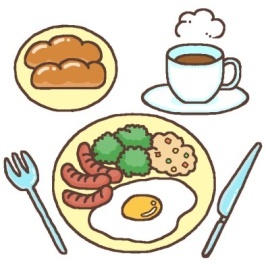 出來參加活動擔心無人照顧家人嗎? 可向本會申請喘息服務，善用資源，減低照顧壓力。喘息服務時間包含照顧者參加活動及來往之交通時間，費用由本會支應。請有需要之家庭照顧者提早申請。相關注意事項可電洽了解。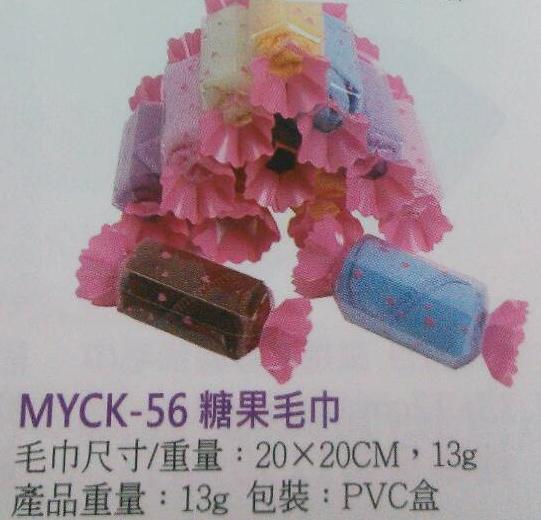 洽詢專線：黃瑞月社工04-2222-2411*228備註：凡活動全程參加者，贈送精美小禮物一份唷!交通方式：搭乘火車者：請搭至台中火車站，由前站出口，走臺灣大道於綠川西街向右轉前行80公尺即可抵達，目的地在左邊。搭乘公車者：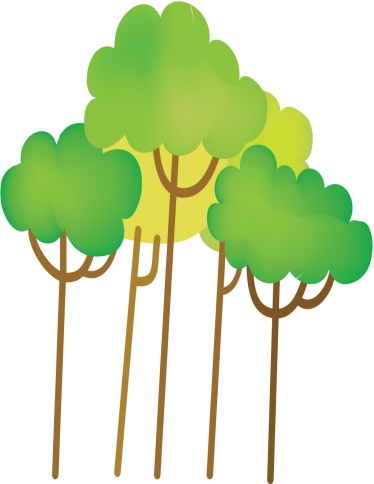 請搭至台中火車站，走臺灣大道於綠川西街向右轉前行80公尺即可抵達，目的地在左邊。自行開車者：下中港交流道繼續開往臺灣大道一段於綠川西街左轉，目的地在左邊。報名表： 本活動採電話報名喔！ 報名專線：台中紅十字會黃社工04-2222-2411*228紅十字會臺中市支會關心您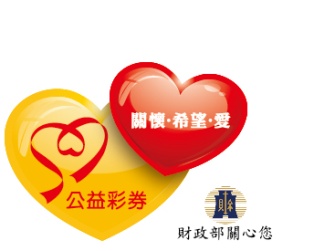 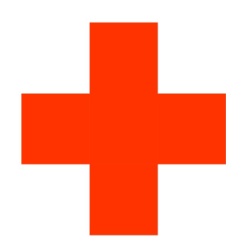 時間項目內容08：45-09：00報到上課囉09：00-12：00天才廚師小當家長者飲食營養配餐12：00-賦歸領取小禮物照顧者資料照顧者資料照顧者資料照顧者資料照顧者資料照顧者資料照顧者資料照顧者資料照顧者資料姓名電話生日生日　　年　月　日(    歲)　　年　月　日(    歲)性別□男□女現居地址照顧對象□父□母□公□婆□配偶□兄□弟□姊□妹□子□女□其他	□父□母□公□婆□配偶□兄□弟□姊□妹□子□女□其他	□父□母□公□婆□配偶□兄□弟□姊□妹□子□女□其他	□父□母□公□婆□配偶□兄□弟□姊□妹□子□女□其他	□父□母□公□婆□配偶□兄□弟□姊□妹□子□女□其他	□父□母□公□婆□配偶□兄□弟□姊□妹□子□女□其他	□父□母□公□婆□配偶□兄□弟□姊□妹□子□女□其他	□父□母□公□婆□配偶□兄□弟□姊□妹□子□女□其他	喘息服務□需要（需協助事項_           ）□不需要□需要（需協助事項_           ）□不需要□需要（需協助事項_           ）□不需要□需要（需協助事項_           ）□不需要□需要（需協助事項_           ）□不需要□需要（需協助事項_           ）□不需要□需要（需協助事項_           ）□不需要□需要（需協助事項_           ）□不需要活動訊息管道□1.宣導單張、海報  □2.報紙 □3.家總網站 □4.家總FB　□5.網路 □6.親友□7.鄰居 □8.村里幹事/村里長 □9.長照專員  □10.長照機構 □11.醫療院所 □12.社政單位  □13.家防中心  □13.社福機構  □14.教育單位  □15.活動  □16.其他＿＿＿＿＿ □1.宣導單張、海報  □2.報紙 □3.家總網站 □4.家總FB　□5.網路 □6.親友□7.鄰居 □8.村里幹事/村里長 □9.長照專員  □10.長照機構 □11.醫療院所 □12.社政單位  □13.家防中心  □13.社福機構  □14.教育單位  □15.活動  □16.其他＿＿＿＿＿ □1.宣導單張、海報  □2.報紙 □3.家總網站 □4.家總FB　□5.網路 □6.親友□7.鄰居 □8.村里幹事/村里長 □9.長照專員  □10.長照機構 □11.醫療院所 □12.社政單位  □13.家防中心  □13.社福機構  □14.教育單位  □15.活動  □16.其他＿＿＿＿＿ □1.宣導單張、海報  □2.報紙 □3.家總網站 □4.家總FB　□5.網路 □6.親友□7.鄰居 □8.村里幹事/村里長 □9.長照專員  □10.長照機構 □11.醫療院所 □12.社政單位  □13.家防中心  □13.社福機構  □14.教育單位  □15.活動  □16.其他＿＿＿＿＿ □1.宣導單張、海報  □2.報紙 □3.家總網站 □4.家總FB　□5.網路 □6.親友□7.鄰居 □8.村里幹事/村里長 □9.長照專員  □10.長照機構 □11.醫療院所 □12.社政單位  □13.家防中心  □13.社福機構  □14.教育單位  □15.活動  □16.其他＿＿＿＿＿ □1.宣導單張、海報  □2.報紙 □3.家總網站 □4.家總FB　□5.網路 □6.親友□7.鄰居 □8.村里幹事/村里長 □9.長照專員  □10.長照機構 □11.醫療院所 □12.社政單位  □13.家防中心  □13.社福機構  □14.教育單位  □15.活動  □16.其他＿＿＿＿＿ □1.宣導單張、海報  □2.報紙 □3.家總網站 □4.家總FB　□5.網路 □6.親友□7.鄰居 □8.村里幹事/村里長 □9.長照專員  □10.長照機構 □11.醫療院所 □12.社政單位  □13.家防中心  □13.社福機構  □14.教育單位  □15.活動  □16.其他＿＿＿＿＿ □1.宣導單張、海報  □2.報紙 □3.家總網站 □4.家總FB　□5.網路 □6.親友□7.鄰居 □8.村里幹事/村里長 □9.長照專員  □10.長照機構 □11.醫療院所 □12.社政單位  □13.家防中心  □13.社福機構  □14.教育單位  □15.活動  □16.其他＿＿＿＿＿ 被照顧者資料被照顧者資料被照顧者資料被照顧者資料被照顧者資料被照顧者資料被照顧者資料被照顧者資料被照顧者資料姓名生日   年   月   日(    歲)   年   月   日(    歲)   年   月   日(    歲)   年   月   日(    歲)身障手冊□有□無疾病類別□肢體障礙□智能障礙□精神障礙□中風□失智□癌症□老化□其他□肢體障礙□智能障礙□精神障礙□中風□失智□癌症□老化□其他□肢體障礙□智能障礙□精神障礙□中風□失智□癌症□老化□其他□肢體障礙□智能障礙□精神障礙□中風□失智□癌症□老化□其他□肢體障礙□智能障礙□精神障礙□中風□失智□癌症□老化□其他□肢體障礙□智能障礙□精神障礙□中風□失智□癌症□老化□其他□肢體障礙□智能障礙□精神障礙□中風□失智□癌症□老化□其他□肢體障礙□智能障礙□精神障礙□中風□失智□癌症□老化□其他失能程度□輕度□中度□重度□極重度□輕度□中度□重度□極重度□輕度□中度□重度□極重度乘坐輪椅乘坐輪椅□是□否□是□否□是□否